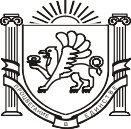 РЕСПУБЛИКА КРЫМ БАХЧИСАРАЙСКИЙ РАЙОНВЕРХОРЕЧЕНСКИЙ СЕЛЬСКИЙ СОВЕТ___ сессия 2созыва                                       Р Е Ш Е Н И Е                       ПРОЕКТс. Верхоречьеот _________2023г	№ ___О внесении изменений в решение 17-й сессииВерхореченского сельского совета 1-го созыва от 14.12.2015 № 183 «Об утвержденииПоложения о бюджетном процессе вВерхореченском	сельском	поселении Бахчисарайского района Республики Крым»Руководствуясь Бюджетным кодексом Российской Федерации, Федеральным законом от 06.10.2003 №131-ФЗ «Об общих принципах организации местного самоуправления в Российской Федерации», Уставом муниципального образования Верхореченское сельское поселение Бахчисарайского района Республики КрымВЕРХОРЕЧЕНСКИЙ СЕЛЬСКИЙ СОВЕТ РЕШИЛ:Внести в Положение о бюджетном процессе Верхореченского сельского поселения Бахчисарайского района Республики Крым, утвержденное решением 17-й сессии Верхореченского сельского совета 1-го созыва от 14.12.2015 №183 (с изменениями от 18.06.2019 № 408, от 09.12.2020 № 56, от 16.12.2021 №97) следующие изменения:в статье 30 «Учет и отчетность об исполнении местного бюджета»:п. 2 изложить в следующей редакции:«2. Единая методология и стандарты бюджетного учета  и бюджетной отчетности устанавливается Министерством финансов Российской Федерации в соответствии с положениями Бюджетного кодекса.     Отчет об исполнении местного бюджета за первый квартал, полугодие и девять месяцев текущего финансового года утверждается нормативно-правовым актом администрации Верхореченского сельского поселения и направляется в Верхореченский сельский совет и контрольно-счетную палату Бахчисарайского района не позднее 1 числа месяца следующего за окончанием первого квартала, полугодия и девяти месяцев текущего года.    Годовой отчет об исполнении местного бюджета подлежит утверждению решением Верхореченского сельского совета.Решение подлежит опубликованию (обнародованию) на официальном сайте Верхореченского сельского поселения в сети Интернет.Решение вступает в силу со дня его официального опубликования.Председатель Верхореченского сельского совета – глава администрацииВерхореченского сельского поселения	К.Н. Османова